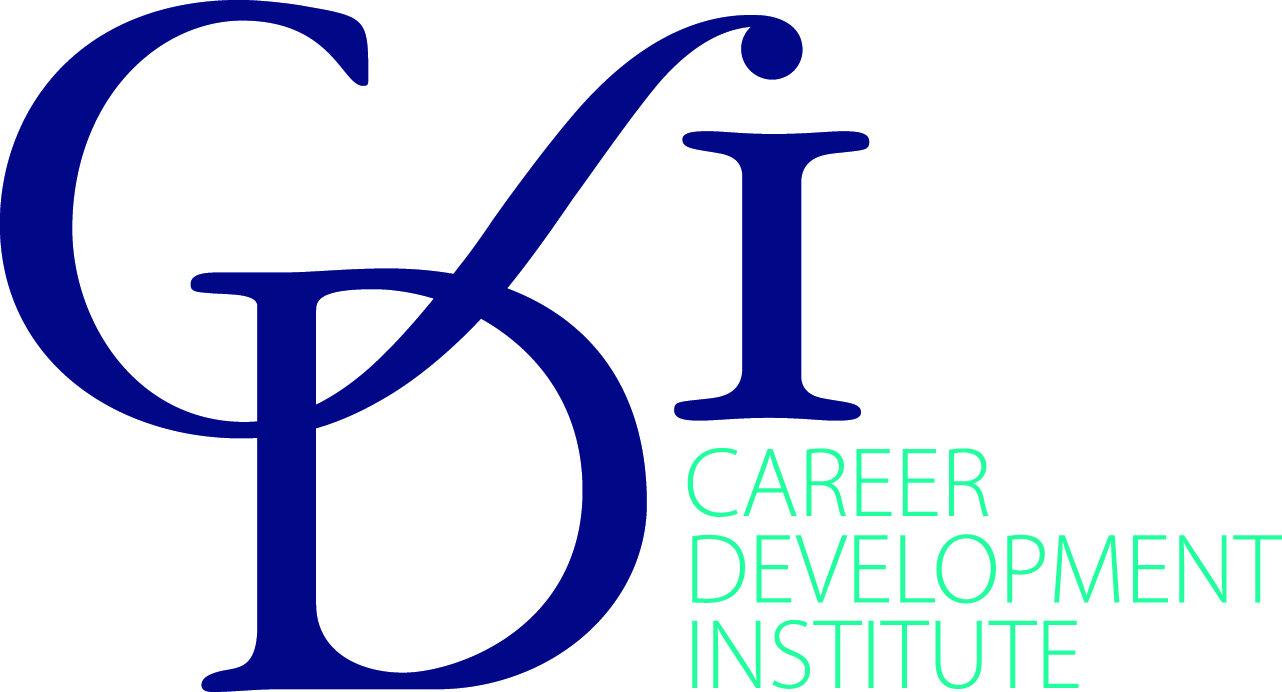 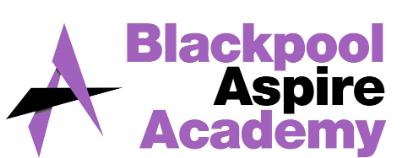 Curriculum area:    English                                                                                                               Curriculum Leader:     S Johnson                                                         Date: Feb 2023The framework presents learning outcome statements for pupils and students across seventeen important areas of careers, employability and enterprise learning. These statements show progression from Key Stage 2 through to post-16 education.Three core elements of Careers, Employability and Enterprise:Year groupHow does your subject contribute to the Careers, Employability and Enterprise curriculum?What are the activities used?Developing yourself through careers, employability and enterprise educationLearning about careers and the world of workDeveloping your career management, employability and enterprise skills7Year 7 Readathon during summer term -students read and raise money for charity through sponsorship.Career discussions through relevant units of work KS3 Extra-curricular clubs National Book Teen Award and Carnegie Medal projects Display information about careers  Students practise enterprise skills such as planning, and financial responsibility.Through ‘Survival Scheme’ students discuss skills such as resilience and teamwork.Through interactions with authors, illustrators and publishers students see how a book is created and the jobs involved in this process.2,3410, 11, 12,13, 15, 8The whole of Year 8 complete a scheme of work on 'Writing as a Journalist'.Career presentation and discussions through relevant units of work KS3 extra-curricular clubs National Book Teen Award and Carnegie Medal Display information about careersCreated by M Gleaves (previous journalist) sow approaches writing reports and articles from a journalist's perspective considering readership demographics etc.Through ‘Victorian Villains’ scheme students also develop analytical and investigative skills.Through interactions with authors, illustrators and publishers students see how a book is created and the jobs involved in this process.1,34,510, 11, 12, 15, 9The whole of Year 9 as part of their English lessons complete 'Why English?' lessons Career presentation and discussions through relevant units of work Nathan Parker, local author has delivered workshops to classes from Y9 through to Y11. KS3 Extra-curricular clubs National Book Teen Award and Carnegie Medal projects Display information about careers  We participate in the RSC project which began last year.Activities promote the teaching of English Language as a subject at  A Level teaching topics such as accent, dialect, language and gender etc. Thus giving students an insight into English language as a stepping stone to future careers.Workshop about his life and his career as an author and how interest in reading and writing in school has allowed him to carve out his career.Through interactions with authors, illustrators and publishers - students see how a book is created and the jobs involved in this process.Project gives selected students the opportunity to perform live on stage at the Grand Theatre in ‘Sandgrown’un Shakespeare's’ version of ‘The Tempest’ thus giving them the opportunity to work with RSC professionals and seeing the process of script through to final production on stage. 1,34,510, 11, 12, 15, 10We participate in the RSC project which began last year.Nathan Parker, local author has delivered workshops to classes from Y9 through to Y11. Display information about careers  Career presentation and discussions through relevant units of work Project gives selected students the opportunity to perform live on stage at the Grand Theatre in ‘Sandgrown’un Shakespeare's’ version of ‘The Tempest’ thus giving them the opportunity to work with RSC professionals and seeing the process of script through to final production on stage. This has also allowed some of these students to be ambassadors for the school and work with Layton Primary for their Reading Festival.Workshop about his life and his career as an author and how interest in reading and writing in school has allowed him to carve out his career.Through the analysis of both non-fiction and fiction texts students develop deeper analytical skills.Transactional writing tasks allow them to practise formal writing for specific purposes.1,2,34,510, 11, 12, 15, 11Blackpool Sixth Form College workshop for 11 x band students Oxford University workshop for 11x1 11 x band have had 3 ‘high aspirational lectures’ from literary experts from across the trust.11y band Nathan Parker, local author has delivered workshops Display information about careers  Career presentation and discussions through relevant units of work Explanation of opportunities there are when taking English subjects at A Level. Examination of the different elements of the English courses.Guidance on how to apply for Oxbridge Universities and the difference university choices e.g. collegiate, city, campus etc.Enhanced subject knowledge for further education.Workshops about his life and his career as an author and how interest in reading and writing in school has allowed him to carve out his career as an author. This year he has done a series of additional workshops with Y11 y band guiding them on how to plan and write narratives as a professional author.Through preparation of transactional writing tasks learn application skills of formal letter writing.Spoken Language Endorsement allow students to practise their presentation skills for future interviews/ careers.1,2,34,5,810, 11, 12, 15, 16Developing yourself through careers, employability and enterprise educationLearning about careers and the world of workDeveloping your career management and employability skillsSelf-awarenessSelf-determinationSelf-improvement as a learnerExploring careers and career developmentInvestigating work and working lifeUnderstanding business and industryInvestigating jobs and labour market information (LMI)Valuing equality, diversity and inclusionLearning about safe working practices and environmentsMaking the most of careers information, advice and guidancePreparing for employabilityShowing initiative and enterpriseDeveloping personal financial capabilityIdentifying choices and opportunitiesPlanning and decidingHandling applications and interviewsManaging changes and transitions